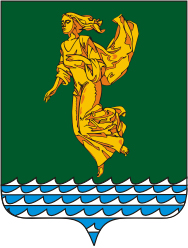 В соответствии с Федеральным законом от 06.10.2003 года № 131-ФЗ «Об общих принципах организации местного самоуправления в Российской Федерации», руководствуясь статьей 28 Устава Ангарского городского округа, Дума Ангарского городского округаРЕШИЛА:1. Внести в Положение о наказах избирателей  депутатам Думы Ангарского городского округа, утвержденное решением Думы Ангарского городского округа от 23.03.2022 года № 173-30/02рД, следующие изменения:1) в пункте 3.6 раздела 3 после слов «копии протоколов общего собрания собственников помещений в многоквартирном доме»  дополнить словами «(без приложений к ним)»;2) в подпункте 2 пункта 4.4 раздела 4 слова «главы 3» заменить словами «условий пунктов 1.3, 3.2, 3.3, 3.4»;3) пункт 4.4 раздела 4 дополнить подпунктом 8 следующего содержания:«8) по одному избирательному округу включено более трех наказов.».2. Настоящее решение вступает в силу после его официального опубликования и распространяет свое действие на правоотношения, возникшие с 01.05.2022 года. 3. Настоящее решение опубликовать в газете «Ангарские ведомости».Председатель Думы	Ангарского городского округа                                                     А.А. ГородскойМэр Ангарского городского округа                                                    С.А. ПетровИркутская областьДУМА Ангарского городского округа второго созыва 2020-2025 гг.РЕШЕНИЕ25.05.2022                                                                                                       № 189-34/02рД⌐                                                            ¬О внесении изменений в Положение о наказах избирателей депутатам Думы Ангарского городского округа, утвержденное решением Думы Ангарского городского округа от 23.03.2022 года № 173-30/02рД